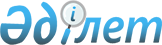 Іле аудандық мәслихатының 2022 жылғы 23 желтоқсандағы № 31-104 "Іле ауданының 2023-2025 жылдарға арналған бюджеті туралы" шешіміне өзгерістер енгізу туралыАлматы облысы Іле аудандық мәслихатының 2023 жылғы 16 мамырдағы № 4-12 шешімі
      Іле аудандық мәслихаты ШЕШТІ:
      1. Іле аудандық мәслихатының "Іле ауданының 2023-2025 жылдарға арналған бюджеті туралы" 2022 жылғы 23 желтоқсандағы № 31-104 (Нормативтік құқықтық актілерді мемлекеттік тіркеу тізілімінде № 176644 тіркелген) шешіміне келесі өзгерістер енгізілсін:
      көрсетілген шешімнің 1-тармағы жаңа редакцияда жазылсын:
       "1. 2023-2025 жылдарға арналған аудандық бюджеті тиісінше осы шешімнің 1, 2 және 3-қосымшаларына сәйкес, оның ішінде 2023 жылға келесі көлемдерде бекітілсін:
      1) кiрiстер 239 531 430 мың теңге, оның iшiнде:
      салықтық түсiмдер 227 211 526 мың теңге;
      салықтық емес түсiмдер 52 881 мың теңге;
      негiзгi капиталды сатудан түсетiн түсiмдер 1 123 417 мың теңге;
      трансферттер түсiмі 11 143 606 мың теңге;
      2) шығындар 242 676 040 мың теңге;
      3) таза бюджеттiк кредиттеу 61 984 мың теңге, оның ішінде:
      бюджеттік кредиттер 129 375 мың теңге; 
      бюджеттік кредиттерді өтеу 67 391 мың теңге;
      4) қаржы активтерiмен операциялар бойынша сальдо 0 теңге, оның ішінде:
      қаржылық активтерді сатып алу 0 мың теңге;
      мемлекеттің қаржы активтерін сатудан түсетін түсімдер 0 мың теңге;
      5) бюджет тапшылығы (профициті) (-) 3 206 594 мың теңге;
      6) бюджет тапшылығын қаржыландыру (профицитiн пайдалану) 3 206 594 мың теңге, оның ішінде:
      қарыздар түсімі 2 211 617 мың теңге;
      қарыздарды өтеу 437 511 мың теңге;
      бюджет қаражатының пайдаланылатын қалдықтары 1 432 488 мың теңге.
      2. Көрсетілген шешімнің 1-қосымшасы осы шешімнің қосымшасына сәйкес жаңа редакцияда жазылсын. 
      3. Осы шешiм 2023 жылдың 1 қаңтарынан бастап қолданысқа енгiзiледі. 2023 жылға арналған аудандық бюджет
					© 2012. Қазақстан Республикасы Әділет министрлігінің «Қазақстан Республикасының Заңнама және құқықтық ақпарат институты» ШЖҚ РМК
				
      Іле аудандық мәслихатының төрағасы 

Р. Абилова
Іле аудандық мәслихатының 2023 жылғы 16 мамырдағы № 4-12 шешіміне 1 қосымша
Санаты
Санаты
Санаты
Санаты
Санаты
Сомасы (мың теңге)
Сыныбы
Сыныбы
Сыныбы
Сыныбы
Сомасы (мың теңге)
Ішкі сыныбы
Ішкі сыныбы
Ішкі сыныбы
Сомасы (мың теңге)
Атауы
Сомасы (мың теңге)
І. Кірістер
239 531 430
1
Салықтық түсімдер
227 211 526
01
Табыс салығы 
8 867 118
1
Корпоративтік табыс салығы
8 079 913
2
Жеке табыс салығы
787 205
03
Әлеуметтiк салық 
474 618
1
Әлеуметтік салық 
474 618
 04
Меншiкке салынатын салықтар
2 800 000
1
Мүлiкке салынатын салықтар 
2 800 000
05
Тауарларға, жұмыстарға және қызметтерге салынатын iшкi салықтар 
214 969 228
2
Акциздер 
214 872 228
3
Табиғи және басқа да ресурстарды пайдаланғаны үшiн түсетiн түсiмдер
12 000
4
Кәсiпкерлiк және кәсiби қызметтi жүргiзгенi үшiн алынатын алымдар
85 000
08
Заңдық маңызы бар әрекеттерді жасағаны және (немесе) оған уәкілеттігі бар мемлекеттік органдар немесе лауазымды адамдар құжаттар бергені үшін алынатын міндетті төлемдер
100 562
1
Мемлекеттік баж
100 562
2
Салықтық емес түсiмдер
52 881
01
Мемлекеттік меншіктен түсетін кірістер
7 881
5
Мемлекет меншігіндегі мүлікті жалға беруден түсетін кірістер
7 800
7
Мемлекеттік бюджеттен берілген кредиттер бойынша сыйақылар
81
06
Басқа да салықтық емес түсiмдер 
45 000
1
Басқа да салықтық емес түсiмдер 
45 000
3
Негізгі капиталды сатудан түсетін түсімдер
1 123 417
01
Мемлекеттік мекемелерге бекітілген мемлекеттік мүлікті сату
323 417
1
Мемлекеттік мекемелерге бекітілген мемлекеттік мүлікті сату
323 417
03
Жердi және материалдық емес активтердi сату
800 000
1
Жерді сату
800 000
4
Трансферттердің түсімдері
11 143 606
01
Төмен тұрған мемлекеттiк басқару органдарынан трансферттер 
652 383
3
Аудандық маңызы бар қалалардың, ауылдардың, кенттердің, аулдық округтардың бюджеттерінен трансферттер
652 383
02
Мемлекеттiк басқарудың жоғары тұрған органдарынан түсетiн трансферттер
10 491 223
2
Облыстық бюджеттен түсетiн трансферттер
10 491 223
Функционалдық топ
Функционалдық топ
Функционалдық топ
Функционалдық топ
Функционалдық топ
Функционалдық топ
Сомасы (мың теңге)
Кіші функция
Кіші функция
Кіші функция
Кіші функция
Кіші функция
Сомасы (мың теңге)
Бюджеттік бағдарламалардың әкімшісі
Бюджеттік бағдарламалардың әкімшісі
Бюджеттік бағдарламалардың әкімшісі
Бюджеттік бағдарламалардың әкімшісі
Сомасы (мың теңге)
Бағдарлама
Бағдарлама
Бағдарлама
Сомасы (мың теңге)
Атауы
Сомасы (мың теңге)
ІІ. Шығыстар
242 676 040
01
 Жалпы сипаттағы мемлекеттiк қызметтер 
752 546
1
Мемлекеттiк басқарудың жалпы функцияларын орындайтын өкiлдi, атқарушы және басқа органдар
596 571
112
Аудан (облыстық маңызы бар қала) мәслихатының аппараты
52 569
001
Аудан (облыстық маңызы бар қала) мәслихатының қызметін қамтамасыз ету жөніндегі қызметтер
52 569
122
Аудан (облыстық маңызы бар қала) әкімінің аппараты
544 002
001
Аудан (облыстық маңызы бар қала) әкімінің қызметін қамтамасыз ету жөніндегі қызметтер
302 478
003
Мемлекеттік органның күрделі шығыстары
56 454
113
Төменгі тұрған бюджеттерге берілетін нысаналы ағымдағы трансферттер
185 070
2
Қаржылық қызмет
13 412
459
Ауданның (облыстық маңызы бар қаланың) экономика және қаржы бөлiмi
13 412
003
Салық салу мақсатында мүлікті бағалауды жүргізу
9 803
010
Жекешелендіру, коммуналдық меншікті басқару, жекешелендіруден кейінгі қызмет және осыған байланысты дауларды реттеу
3 609
9
Жалпы сипаттағы өзге де мемлекеттік қызметтер
142 563
459
Ауданның (облыстық маңызы бар қаланың) экономика және қаржы бөлiмi
78 938
001
Ауданның (облыстық маңызы бар қаланың) экономикалық саясаттын қалыптастыру мен дамыту, мемлекеттік жоспарлау, бюджеттік атқару және коммуналдық меншігін басқару саласындағы мемлекеттік саясатты іске асыру жөніндегі қызметтер
75 438
015
Мемлекеттік органның күрделі шығыстары
3 500
467
Ауданның (облыстық маңызы бар қаланың) құрылыс бөлімі
42 894
040
Мемлекеттік органдардың объектілерін дамыту
42 894
492
Ауданның (облыстық маңызы бар қаланың) тұрғын үй коммуналдық шаруашылығы, жолаушылар көлігі, автомобиль жолдары және тұрғын үй инспекциясы бөлiмi
20 731
001
Жергілікті деңгейде тұрғын үй- коммуналдық шаруашылық, жолаушылар көлігі, автомобиль жолдары және тұрғын үй инспекциясы саласындағы мемлекеттік саясатты іске асыру жөніндегі қызметтер
20 731
02
Қорғаныс
30 454
1
Әскери мұқтаждар
20 400
122
Аудан (облыстық маңызы бар қала) әкімінің аппараты
20 400
005
Жалпыға бірдей әскери міндетті атқару шеңберіндегі іс-шаралар
20 400
2
Төтенше жағдайлар жөнiндегi жұмыстарды ұйымдастыру
10 054
122
Аудан (облыстық маңызы бар қала) әкімінің аппараты
10 054
007
Аудандық (қалалық) ауқымдағы дала өрттерінің, сондай-ақ мемлекеттік өртке қарсы қызмет органдары құрылмаған елдi мекендерде өрттердің алдын алу және оларды сөндіру жөніндегі іс-шаралар
10 054
03
Қоғамдық тәртіп, қауіпсіздік, құқықтық, сот, қылмыстық-атқару қызметі
41 700
9
Қоғамдық тәртіп және қауіпсіздік саласындағы басқа да қызметтер
41 700
485
Ауданның (облыстық маңызы бар қаланың) жолаушылар көлігі және автомобиль жолдары бөлімі
31 200
021
Елдi мекендерде жол қозғалысы қауiпсiздiгін қамтамасыз ету
31 200
492
Ауданның (облыстық маңызы бар қаланың) тұрғын үй коммуналдық шаруашылығы, жолаушылар көлігі, автомобиль жолдары және тұрғын үй инспекциясы бөлiмi
10 500
021
Елдi мекендерде жол қозғалысы қауiпсiздiгін қамтамасыз ету
10 500
06
Әлеуметтiк көмек және әлеуметтiк қамсыздандыру
4 320 627
1
Әлеуметтiк қамсыздандыру
1 222 841
451
Ауданның (облыстық маңызы бар қаланың) жұмыспен қамту және әлеуметтік бағдарламалар бөлімі
1 222 841
005
 Мемлекеттік атаулы әлеуметтік көмек 
1 221 371
026
Мүгедектігі бар адамдарды жұмысқа орналастыру үшін арнайы жұмыс орындарын құруға жұмыс берушінің шығындарын субсидиялау
1 470
2
Әлеуметтiк көмек
2 971 114
451
Ауданның (облыстық маңызы бар қаланың) жұмыспен қамту және әлеуметтік бағдарламалар бөлімі
2 971 114
002
Жұмыспен қамту бағдарламасы
1 142 887
004
Ауылдық жерлерде тұратын денсаулық сақтау, білім беру, әлеуметтік қамтамасыз ету, мәдениет, спорт және ветеринар мамандарына отын сатып алуға Қазақстан Республикасының заңнамасына сәйкес әлеуметтік көмек көрсету
100 102
006
Тұрғын үйге көмек көрсету
10 316
007
Жергілікті өкілетті органдардың шешімі бойынша мұқтаж азаматтардың жекелеген топтарына әлеуметтік көмек
261 720
010
Үйден тәрбиеленіп оқытылатын мүгедектігі бар балаларды материалдық қамтамасыз ету
12 917
014
Мұқтаж азаматтарға үйде әлеуметтiк көмек көрсету 
277 748
017
Оңалтудың жеке бағдарламасына сәйкес мұқтаж мүгедектігі бар адамдарға протездік-ортопедиялық көмек, сурдотехникалық құралдар, тифлотехникалық құралдар, санаторий-курорттық емделу, міндетті гигиеналық құралдармен қамтамасыз ету, арнаулы жүріп-тұру құралдары, қозғалуға қиындығы бар бірінші топтағы мүгедектерге жеке көмекшінің және есту бойынша мүгедектігі бар адамдарға қолмен көрсететін тіл маманының қызметтері мен қамтамасыз ету
1 055 263
023
Жұмыспен қамту орталықтарының қызметін қамтамасыз ету
110 161
9
Әлеуметтiк көмек және әлеуметтiк қамтамасыз ету салаларындағы өзге де қызметтер
126 672
451
Ауданның (облыстық маңызы бар қаланың) жұмыспен қамту және әлеуметтік бағдарламалар бөлімі
116 672
001
 Жергілікті деңгейде халық үшін әлеуметтік бағдарламаларды жұмыспен қамтуды қамтамасыз етуді іске асыру саласындағы мемлекеттік саясатты іске асыру жөніндегі қызметтер 
79 097
011
Жәрдемақыларды және басқа да әлеуметтік төлемдерді есептеу, төлеу мен жеткізу бойынша қызметтерге ақы төлеу
10 011
028
Күш көрсету немесе күш көрсету қаупі салдарынан қиын жағдайларға тап болған тәуекелдер тобындағы адамдарға қызметтер
16 800
050
Қазақстан Республикасында мүгедектігі бар адамдардың құқықтарын қамтамасыз етуге және өмір сүру сапасын жақсарту
10 764
487
Ауданның (облыстық маңызы бар қаланың) тұрғын үй-коммуналдық шаруашылық және тұрғын үй инспекциясы бөлімі
8 815
094
Әлеуметтік көмек ретінде тұрғын үй сертификаттарын беру 
8 815
492
Ауданның (облыстық маңызы бар қаланың) тұрғын үй коммуналдық шаруашылығы, жолаушылар көлігі, автомобиль жолдары және тұрғын үй инспекциясы бөлiмi
1 185
094
Әлеуметтік көмек ретінде тұрғын үй сертификаттарын беру
1 185
07
Тұрғын үй-коммуналдық шаруашылық
11 252 409
1
Тұрғын үй шаруашылығы
7 526 650
463
Ауданның (облыстық маңызы бар қаланың) жер қатынастары бөлімі
1 007 629
016
Мемлекет мұқтажы үшін жер учаскелерін алу
1 007 629
467
Ауданның (облыстық маңызы бар қаланың) құрылыс бөлімі
3 020 341
003
Коммуналдық тұрғын үй қорының тұрғын үйін жобалау және (немесе) салу, реконструкциялау
2 449 634
004
Инженерлік-коммуникациялық инфрақұрылымды жобалау, дамыту және (немесе) жайластыру
225 107
098
Коммуналдық тұрғын үй қорының тұрғын үйлерін сатып алу
345 600
472
Ауданның (облыстық маңызы бар қаланың) құрылыс, сәулет және қала құрылыс бөлімі
1 451 197
003
Коммуналдық тұрғын үй қорының тұрғын үйін жобалау және (немесе) салу, реконструкциялау
1 451 197
004
Инженерлік-коммуникациялық инфрақұрылымды жобалау, дамыту және (немесе) жайластыру
0
098
Коммуналдық тұрғын үй қорының тұрғын үйлерін сатып алу
0
477
Ауданның (облыстық маңызы бар қаланың) ауыл шаруашылығы мен жер қатынастары бөлiмi
1 501 424
016
Мемлекет мұқтажы үшін жер учаскелерін алу
1 501 424
487
Ауданның (облыстық маңызы бар қаланың) тұрғын үй-коммуналдық шаруашылық және тұрғын үй инспекциясы бөлімі 
546 059
001
Тұрғын үй-коммуналдық шаруашылық және тұрғын үй қоры саласында жергілікті деңгейде мемлекеттік саясатты іске асыру бойынша қызметтер 
34 635
004
Мемлекеттiк қажеттiлiктер үшiн жер учаскелерiн алып қою, оның iшiнде сатып алу жолымен алып қою және осыған байланысты жылжымайтын мүлiктi иелiктен айыру
393 200
113
Төменгі тұрған бюджеттерге берілетін нысаналы ағымдағы трансферттер
118 224
2
Коммуналдық шаруашылық
2 018 858
487
Ауданның (облыстық маңызы бар қаланың) тұрғын үй-коммуналдық шаруашылық және тұрғын үй инспекциясы бөлімі
1 490 201
016
Сумен жабдықтау және су бұру жүйесінің жұмыс істеуі
300 041
026
Ауданның (облыстық маңызы бар қаланың) коммуналдық меншігіндегі жылу жүйелерін қолдануды ұйымдастыру
100
058
Ауылдық елді мекендердегі сумен жабдықтау және су бұру жүйелерін дамыту
1 190 060
492
Ауданның (облыстық маңызы бар қаланың) тұрғын үй коммуналдық шаруашылығы, жолаушылар көлігі, автомобиль жолдары және тұрғын үй инспекциясы бөлiмi 
528 657
012
Сумен жабдықтау және су бұру жүйесінің жұмыс істеуі
91 804
058
Ауылдық елді мекендердегі сумен жабдықтау және су бұру жүйелерін дамыту
436 853
3
Елді-мекендерді көркейту
1 706 901
487
Ауданның (облыстық маңызы бар қаланың) тұрғын үй-коммуналдық шаруашылық және тұрғын үй инспекциясы бөлімі
1 332 034
025
Елдi мекендердегі көшелердi жарықтандыру
861 270
030
Елді мекендерді абаттандыру және көгалдандыру
465 158
031
Жерлеу орындарын ұстау және туыстары жоқ адамдарды жерлеу
5 606
492
Ауданның (облыстық маңызы бар қаланың) тұрғын үй коммуналдық шаруашылығы, жолаушылар көлігі, автомобиль жолдары және тұрғын үй инспекциясы бөлiмi 
374 867
015
Елдi мекендердегі көшелердi жарықтандыру
188 896
017
Жерлеу орындарын ұстау және туыстары жоқ адамдарды жерлеу
2 037
018
Елді мекендерді абаттандыру және көгалдандыру
183 934
08
Мәдениет, спорт, туризм және ақпараттық кеңiстiк 
506 135
1
Мәдениет саласындағы қызмет
196 898
457
Ауданның (облыстық маңызы бар қаланың) мәдениет, тілдерді дамыту, дене шынықтыру және спорт бөлімі
120 629
003
Мәдени-демалыс жұмысын қолдау
120 629
819
Ауданның (облыстық маңызы бар қаланың) ішкі саясат, мәдениет, тілдерді дамыту және спорт бөлімі)
76 269
009
Мәдени-демалыс жұмысын қолдау
76 269
2
Спорт
82 178
457
Ауданның (облыстық маңызы бар қаланың) мәдениет, тілдерді дамыту, дене шынықтыру және спорт бөлімі
76 202
008
Ұлттық және бұқаралық спорт түрлерін дамыту
67 702
009
Аудандық (облыстық маңызы бар қалалық) деңгейде спорттық жарыстар өткiзу
3 500
010
Әртүрлi спорт түрлерi бойынша аудан (облыстық маңызы бар қала) құрама командаларының мүшелерiн дайындау және олардың облыстық спорт жарыстарына қатысуы
5 000
819
Ауданның (облыстық маңызы бар қаланың) ішкі саясат, мәдениет, тілдерді дамыту және спорт бөлімі
5 976
006
Ұлттық және бұқаралық спорт түрлерін дамыту
0
014
Аудандық (облыстық маңызы бар қалалық) деңгейде спорттық жарыстар өткiзу
0
015
Әртүрлi спорт түрлерi бойынша аудан (облыстық маңызы бар қала) құрама командаларының мүшелерiн дайындау және олардың облыстық спорт жарыстарына қатысуы
5 976
3
Ақпараттық кеңiстiк
145 976
456
Ауданның (облыстық маңызы бар қаланың) ішкі саясат бөлімі
25 662
002
Мемлекеттік ақпараттық саясат жүргізу жөніндегі қызметтер
25 662
457
Ауданның (облыстық маңызы бар қаланың) мәдениет, тілдерді дамыту, дене шынықтыру және спорт бөлімі
79 911
006
Аудандық (қалалық) кiтапханалардың жұмыс iстеуi
78 707
007
Мемлекеттiк тiлдi және Қазақстан халқының басқа да тiлдерін дамыту
1 204
819
Ауданның (облыстық маңызы бар қаланың) ішкі саясат, мәдениет, тілдерді дамыту және спорт бөлімі
40 403
005
Мемлекеттік ақпараттық саясат жүргізу жөніндегі қызметтер
6 171
007
Аудандық (қалалық) кiтапханалардың жұмыс iстеуi
34 232
008
Мемлекеттiк тiлдi және Қазақстан халқының басқа да тiлдерін дамыту
0
9
Мәдениет, спорт, туризм және ақпараттық кеңiстiктi ұйымдастыру жөнiндегi өзге де қызметтер
81 083
456
Ауданның (облыстық маңызы бар қаланың) ішкі саясат бөлімі
15 509
001
Жергілікті деңгейде ақпарат, мемлекеттілікті нығайту және азаматтардың әлеуметтік сенімділігін қалыптастыру саласында мемлекеттік саясатты іске асыру жөніндегі қызметтер
15 509
457
Ауданның (облыстық маңызы бар қаланың) мәдениет, тілдерді дамыту, дене шынықтыру және спорт бөлімі
41 061 
001
Жергілікті деңгейде мәдениет, тілдерді дамыту, дене шынықтыру және спорт саласында мемлекеттік саясатты іске асыру жөніндегі қызметтер
36 061 
113
Төменгі тұрған бюджеттерге берілетін нысаналы ағымдағы трансферттер
5 000
819
Ауданның (облыстық маңызы бар қаланың) ішкі саясат, мәдениет, тілдерді дамыту және спорт бөлімі
24 513
001
Ақпаратты, мемлекеттілікті нығайту және азаматтардың әлеуметтік сенімділігін қалыптастыру саласында жергілікті деңгейде мемлекеттік саясатты іске асыру жөніндегі қызметтер
24 513
09
Отын-энергетика кешенi және жер қойнауын пайдалану
1 340 435
1
Отын және энергетика
1 340 435
467
Ауданның (облыстық маңызы бар қаланың) құрылыс бөлімі
14 500
009
Жылу-энергетикалық жүйені дамыту
14 500
487
Ауданның (облыстық маңызы бар қаланың) тұрғын үй-коммуналдық шаруашылық және тұрғын үй инспекциясы бөлімі
1 017 545
009
Жылу-энергетикалық жүйені дамыту
1 017 545
492
Ауданның (облыстық маңызы бар қаланың) тұрғын үй коммуналдық шаруашылығы, жолаушылар көлігі, автомобиль жолдары және тұрғын үй инспекциясы бөлiмi
308 390
019
Жылу-энергетикалық жүйені дамыту
308 390
10
Ауыл, су, орман, балық шаруашылығы, ерекше қорғалатын табиғи аумақтар, қоршаған ортаны және жануарлар дүниесін қорғау, жер қатынастары
171 846
1
Ауыл шаруашылығы
52 304
462
Ауданның (облыстық маңызы бар қаланың) ауыл шаруашылығы бөлімі
18 591
001
Жергілікте деңгейде ауыл шаруашылығы саласындағы мемлекеттік саясатты іске асыру жөніндегі қызметтер
18 591
477
Ауданның (облыстық маңызы бар қаланың) ауыл шаруашылығы мен жер қатынастары бөлiмi
33 713
001
Жергілікті деңгейде ауыл шаруашылығы және жер қатынастары саласындағы мемлекеттік саясатты іске асыру жөніндегі қызметтер
33 713
6
Жер қатынастары
28 706
463
Ауданның (облыстық маңызы бар қаланың) жер қатынастары бөлімі
28 706
001
Аудан (облыстық маңызы бар қала) аумағында жер қатынастарын реттеу саласындағы мемлекеттік саясатты іске асыру жөніндегі қызметтер
28 706
9
Ауыл, су, орман, балық шаруашылығы, қоршаған ортаны қорғау және жер қатынастары саласындағы басқа да қызметтер
90 836
459
Ауданның (облыстық маңызы бар қаланың) экономика және қаржы бөлiмi
70 636
099
Мамандарға әлеуметтік қолдау көрсету жөніндегі шараларды іске асыру
70 636
467
Ауданның (облыстық маңызы бар қаланың) құрылыс, сәулет және қала құрылысы бөлімі
20 200
056
Жануарларға арналған баспаналар, уақытша ұстау пункттерін салу
20 200
11
Өнеркәсіп, сәулет, қала құрылысы және құрылыс қызметі
94 085
2
Сәулет, қала құрылысы және құрылыс қызметі
94 085
467
Ауданның (облыстық маңызы бар қаланың) құрылыс бөлімі
47 826
001
Жергілікті деңгейде құрылыс саласындағы мемлекеттік саясатты іске асыру жөніндегі қызметтер
47 826
468
Ауданның (облыстық маңызы бар қаланың) сәулет және қала құрылысы бөлімі
17 857
001
Жергілікті деңгейде сәулет және қала құрылысы саласындағы мемлекеттік саясатты іске асыру жөніндегі қызметтер
17 857
472
Ауданның (облыстық маңызы бар қаланың) құрылыс, сәулет және қала құрылыс бөлімі
28 402
001
Жергілікті деңгейде құрылыс, сәулет және қала құрылысы саласындағы мемлекеттік саясатты іске асыру жөніндегі қызметтер
28 402
12
Көлiк және коммуникация
1 809 131
1
Автомобиль көлiгi
1 577 914
485
Ауданның (облыстық маңызы бар қаланың) жолаушылар көлігі және автомобиль жолдары бөлімі
1 522 201
022
Көлік инфрақұрылымын дамыту
76 299
023
Автомобиль жолдарының жұмыс істеуін қамтамасыз ету
582 287
045
Аудандық маңызы бар автомобиль жолдарын және елді-мекендердің көшелерін күрделі және орташа жөндеу
863 615
492
Ауданның (облыстық маңызы бар қаланың) тұрғын үй коммуналдық шаруашылығы, жолаушылар көлігі, автомобиль жолдары және тұрғын үй инспекциясы бөлiмi
55 713
020
Көлік инфрақұрылымын дамыту
0
023
Автомобиль жолдарының жұмыс істеуін қамтамасыз ету
55 713
045
Күрделі және орташа жөндеу аудандық маңызы бар автомобиль жолдарын және елді-мекендердің көшелерін
0
9
Көлiк және коммуникациялар саласындағы өзге де қызметтер
231 217
485
Ауданның (облыстық маңызы бар қаланың) жолаушылар көлігі және автомобиль жолдары бөлімі
231 217
001
Жергілікті деңгейде жолаушылар көлігі және автомобиль жолдары саласындағы мемлекеттік саясатты іске асыру жөніндегі қызметтер
10 153
113
Төменгі тұрған бюджеттерге берілетін нысаналы ағымдағы трансферттер
221 064
13
Басқалар
4 552 138
3
Кәсiпкерлiк қызметтi қолдау және бәсекелестікті қорғау
26 323
469
Ауданның (облыстық маңызы бар қаланың) кәсіпкерлік бөлімі
26 323
001
Жергілікті деңгейде кәсіпкерлікті дамыту саласындағы мемлекеттік саясатты іске асыру жөніндегі қызметтер
26 323
9
Басқалар
4 525 815
459
Ауданның (облыстық маңызы бар қаланың) экономика және қаржы бөлiмi
160 680
012
 Ауданның (облыстық маңызы бар қаланың) жергілікті атқарушы органының резерві 
160 680
467
Ауданның (облыстық маңызы бар қаланың) құрылыс бөлімі
1 627 599
079
"Ауыл-Ел бесігі" жобасы шеңберінде ауылдық елді мекендердегі әлеуметтік және инженерлік инфрақұрылымдарды дамыту
1 627 599
472
Ауданның (облыстық маңызы бар қаланың) құрылыс, сәулет және қала құрылыс бөлімі
0
079
"Ауыл-Ел бесігі" жобасы шеңберінде ауылдық елді мекендердегі әлеуметтік және инженерлік инфрақұрылымдарды дамыту
0
485
Ауданның (облыстық маңызы бар қаланың) жолаушылар көлігі және автомобиль жолдары бөлімі
356 200
052
"Ауыл-Ел бесігі" жобасы шеңберінде ауылдық елді мекендердегі әлеуметтік және инженерлік инфрақұрылым бойынша іс-шараларды іске асыру
356 200
487
Ауданның (облыстық маңызы бар қаланың) тұрғын үй-коммуналдық шаруашылық және тұрғын үй инспекциясы бөлімі
1 889 802
077
"Ауыл-Ел бесігі" жобасы шеңберінде ауылдық елді мекендердегі әлеуметтік және инженерлік инфрақұрылым бойынша іс-шараларды іске асыру
127 412
079
"Ауыл-Ел бесігі" жобасы шеңберінде ауылдық елді мекендердегі әлеуметтік және инженерлік инфрақұрылымдарды дамыту
1 762 390
492
Ауданның (облыстық маңызы бар қаланың) тұрғын үй коммуналдық шаруашылығы, жолаушылар көлігі, автомобиль жолдары және тұрғын үй инспекциясы бөлiмi
491 534
077
"Ауыл-Ел бесігі" жобасы шеңберінде ауылдық елді мекендердегі әлеуметтік және инженерлік инфрақұрылым бойынша іс-шараларды іске асыру
55 505
079
"Ауыл-Ел бесігі" жобасы шеңберінде ауылдық елді мекендердегі әлеуметтік және инженерлік инфрақұрылымдарды дамыту
436 029
14
Борышқа қызмет көрсету
232 641
1
Борышқа қызмет көрсету
232 641
459
Ауданның (облыстық маңызы бар қаланың) экономика және қаржы бөлімі
232 641
021
Жергілікті атқарушы органдардың облыстық бюджеттен қарыздар бойынша сыйақылар мен өзге де төлемдерді төлеу бойынша борышына қызмет көрсету
232 641
15
Трансферттер
217 571 893
1
Трансферттер
217 571 893
459
Ауданның (облыстық маңызы бар қаланың) экономика және қаржы бөлімі
217 571 893
006
Пайдаланылмаған (толық пайдаланылмаған) нысаналы трансферттерді қайтару
5 364
007
Бюджеттік алып коюлар
217 478 414
038
Субвенциялар
87 924
054
Қазақстан Республикасының Ұлттық қорынан берілетін нысаналы трансферт есебінен республикалық бюджеттен бөлінген пайдаланылмаған (түгел пайдаланылмаған) нысаналы трансферттердің сомасын қайтару
191
ІІІ. Таза бюджеттік кредиттеу
61 984
Бюджеттік кредиттер
129 375
10
Ауыл, су, орман, балық шаруашылығы, ерекше қорғалатын табиғи аумақтар, қоршаған ортаны және жануарлар дүниесін қорғау, жер қатынастары
129 375
9
Ауыл, су, орман, балық шаруашылығы, қоршаған ортаны қорғау және жер қатынастары саласындағы басқа да қызметтер
129 375
459
Ауданның (облыстық маңызы бар қаланың) экономика және қаржы бөлімі
129 375
018
Мамандарды әлеуметтік қолдау шараларын іске асыру үшін бюджеттік кредиттер
129 375
Санаты
Санаты
Санаты
Санаты
Санаты
Сомасы (мың теңге)
Сыныбы
Сыныбы
Сыныбы
Сыныбы
Сомасы (мың теңге)
Ішкі сыныбы
Ішкі сыныбы
Ішкі сыныбы
Сомасы (мың теңге)
Атауы
Сомасы (мың теңге)
5
Бюджеттік кредиттерді өтеу
67 391
01
Бюджеттік кредиттерді өтеу
67 391
1
Мемлекеттік бюджеттен берілген бюджеттік кредиттерді өтеу
67 391
Функционалдық топ
Функционалдық топ
Функционалдық топ
Функционалдық топ
Функционалдық топ
Сомасы (мың теңге)
Кіші функция
Кіші функция
Кіші функция
Кіші функция
Сомасы (мың теңге)
Бюджеттік бағдарламалардың әкімшісі
Бюджеттік бағдарламалардың әкімшісі
Бюджеттік бағдарламалардың әкімшісі
Сомасы (мың теңге)
Бағдарлама
Бағдарлама
Сомасы (мың теңге)
Атауы
Сомасы (мың теңге)
IV. Қаржы активтерiмен жасалатын операциялар бойынша сальдо
0
Қаржылық активтерді сатып алу
0
Санаты
Санаты
Санаты
Санаты
Санаты
Сомасы (мың теңге)
Сыныбы
Сыныбы
Сыныбы
Сыныбы
Сомасы (мың теңге)
Ішкі сыныбы
Ішкі сыныбы
Ішкі сыныбы
Сомасы (мың теңге)
Атауы
Сомасы (мың теңге)
6
Мемлекеттің қаржы активтерін сатудан түсетін түсімдер
0
01
Мемлекеттің қаржы активтерін сатудан түсетін түсімдер
0
1
Қаржы активтерін ел ішінде сатудан түсетін түсімдер
0
Санаты
Санаты
Санаты
Санаты
Санаты
Сомасы (мың теңге)
Сыныбы
Сыныбы
Сыныбы
Сыныбы
Сомасы (мың теңге)
Ішкі сыныбы
Ішкі сыныбы
Ішкі сыныбы
Сомасы (мың теңге)
Специфика
Специфика
Сомасы (мың теңге)
Атауы
Сомасы (мың теңге)
V. Бюджет тапшылығы (профициті) 
-3 206 594
VI. Бюджет тапшылығын қаржыландыру (профицитін пайдалану)
3 206 594
7
Қарыздар түсімдері
2 211 617
01
Мемлекеттік ішкі қарыздар 
2 211 617
2
Қарыз алу келісім-шарттары
2 211 617
8
Бюджет қаражатының пайдаланылатын қалдықтары
1 432 488
01
Бюджет қаражаты қалдықтары
1 432 488
1
Бюджет қаражатының бос қалдықтары
1 432 488
Функционалдық топ
Функционалдық топ
Функционалдық топ
Функционалдық топ
Функционалдық топ
Функционалдық топ
Сомасы (мың теңге)
Кіші функция
Кіші функция
Кіші функция
Кіші функция
Кіші функция
Сомасы (мың теңге)
Бюджеттік бағдарламалардың әкімшісі
Бюджеттік бағдарламалардың әкімшісі
Бюджеттік бағдарламалардың әкімшісі
Бюджеттік бағдарламалардың әкімшісі
Сомасы (мың теңге)
Бағдарлама
Бағдарлама
Бағдарлама
Сомасы (мың теңге)
Атауы
Сомасы (мың теңге)
16
Қарыздарды өтеу
437 511
1
Қарыздарды өтеу
437 511
459
Ауданның (облыстық маңызы бар қаланың) экономика және қаржы бөлiмi
437 511
005
Жергілікті атқарушы органның жоғары тұрған бюджет алдындағы борышын өтеу
437 511